          İnterneti bilinçli kullanma ve öğrencilerimize doğru bilgiler aktarabilmek adına e Güvenlik için aldığımız sertifikalarımız.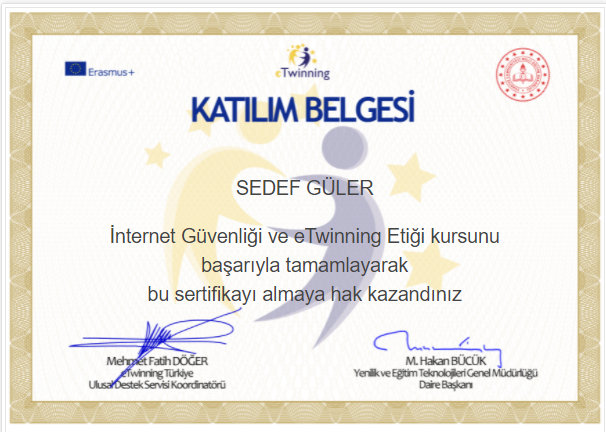 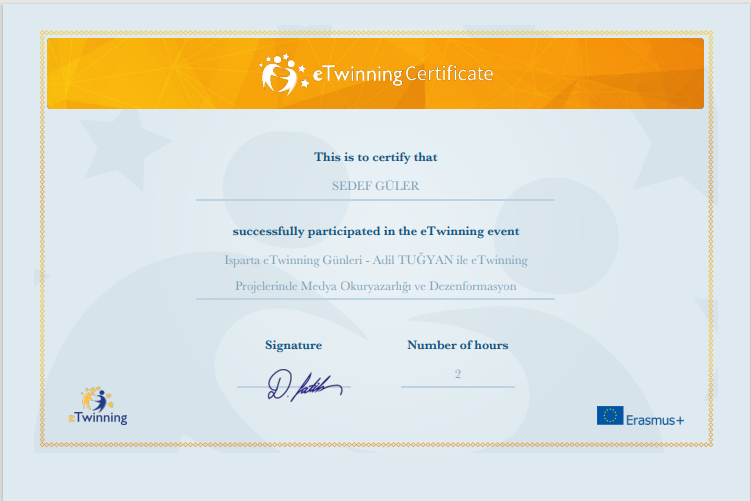 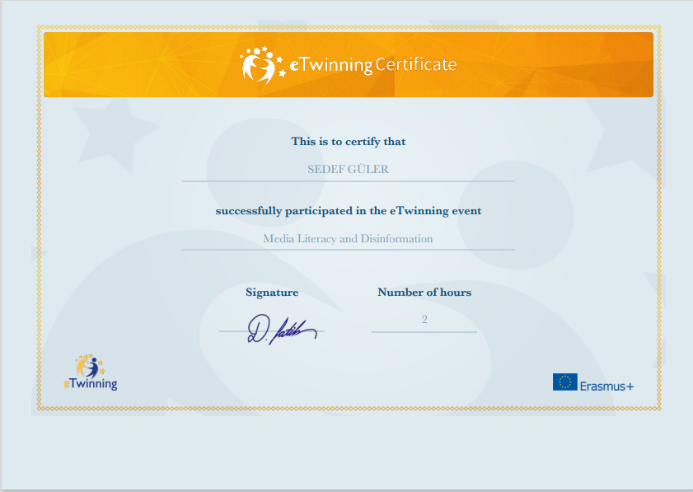 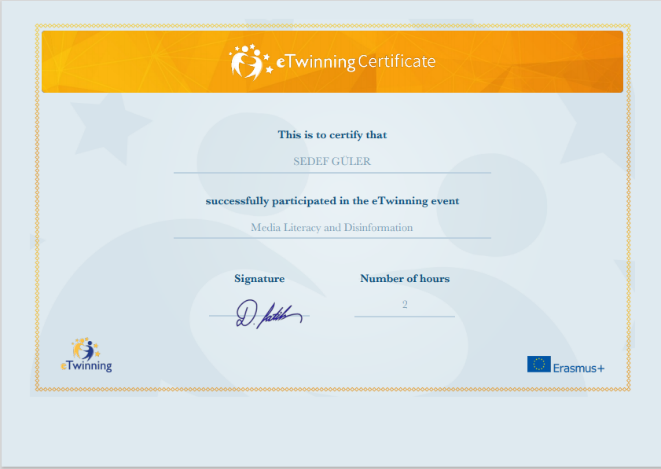 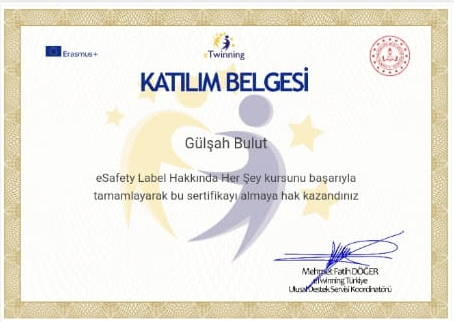 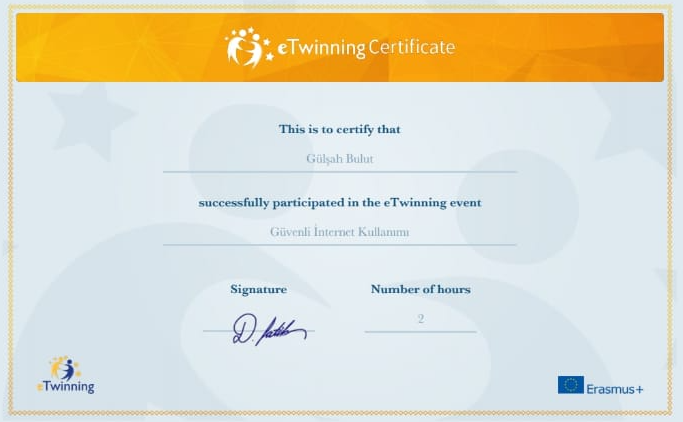 